Klasa 7b, biologia, 07.04.20r. Dorota ZacharekTemat :Krwiobiegi.Tematyka zajęć:Dziś poznasz budowę i funkcję narządów  budujących układ krwionośny,  dowiesz się co to jest krwiobieg duży i krwiobieg mały.Na początek przepisz do zeszytu narządy budujące układ krwionośny człowieka: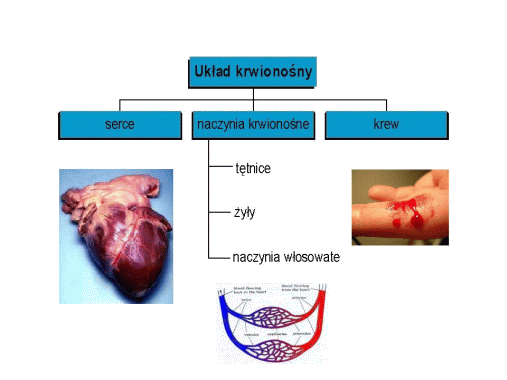 Żeby lepiej zrozumieć krwiobiegi zapoznaj się najpierw z budową serca człowieka.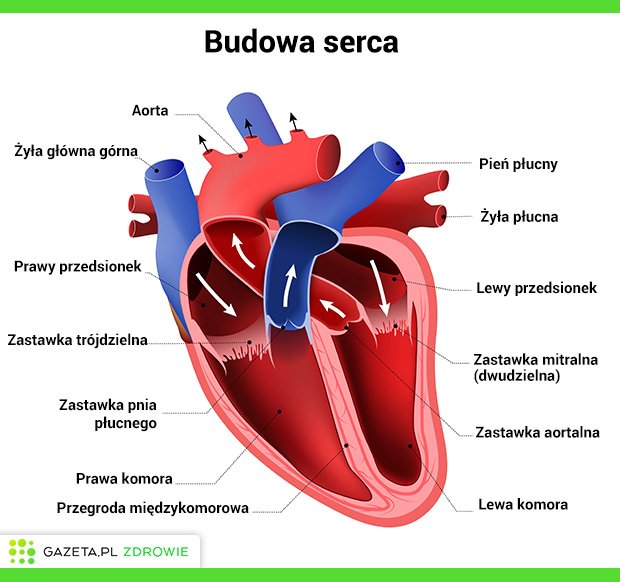 Poniższy schemat przedstawia krwiobieg duży i mały. Przeanalizuj go i przepisz definicje do zeszytu: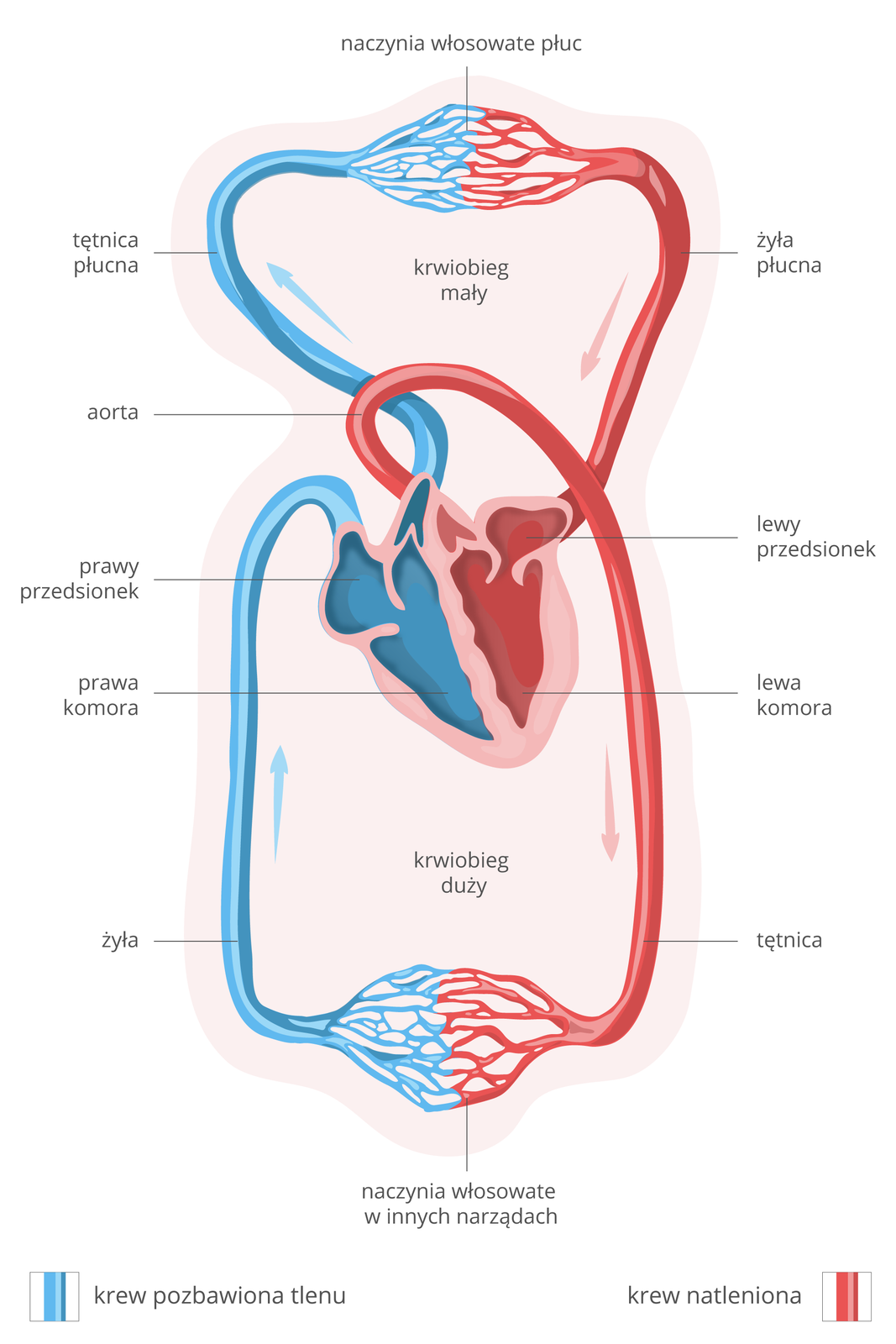 krwiobieg dużyinaczej krwiobieg ustrojowy; system naczyń krwionośnych rozpoczynający się w lewej komorze, prowadzący krew tętnicami w kierunku narządów ciała (innych niż płuca), gdzie zachodzi wymiana gazowa wewnętrzna; krew pozbawiona tlenu wraca do serca żyłami do prawego przedsionkakrwiobieg małyinaczej krwiobieg płucny; system naczyń krwionośnych rozpoczynający się w prawej komorze, prowadzący krew tętnicami w kierunku płuc, gdzie zachodzi wymiana gazowa zewnętrzna; krew naleniona wraca do serca żyłami płucnymi do lewego przedsionkaWykonaj zadania na ocenę. Masz czas od 10.04.20r.gdy wykonasz zadania wyślij mi je na maila: dorotazacharek.sukces@wp.plĆwiczenie 1Oceń prawdziwość poniższych zdań i napisz obok zdań Prawda lub Fałsz.Krew wypływająca z prawej komory serca dostarcza tlen do komórek jelita. Początek formularzaDół formularzaZastawki obecne w żyłach biegnących w łydce zapobiegają cofaniu się krwi. Początek formularzaDół formularzaPrzystosowaniem w budowie tętnic do transportu krwi pod wysokim ciśnieniem jest gruba warstwa mięśni gładkich budujących ścianę naczynia. Początek formularzaDół formularzaPodwyższenie tętna jest wynikiem szybszej pracy serca. Początek formularzaDół formularzaĆwiczenie 2Napisz nazwę elementu zaznaczonego x a następnie wskaż funkcję, jaką pełni element zaznaczony znakiem X na schemacie budowy serca. 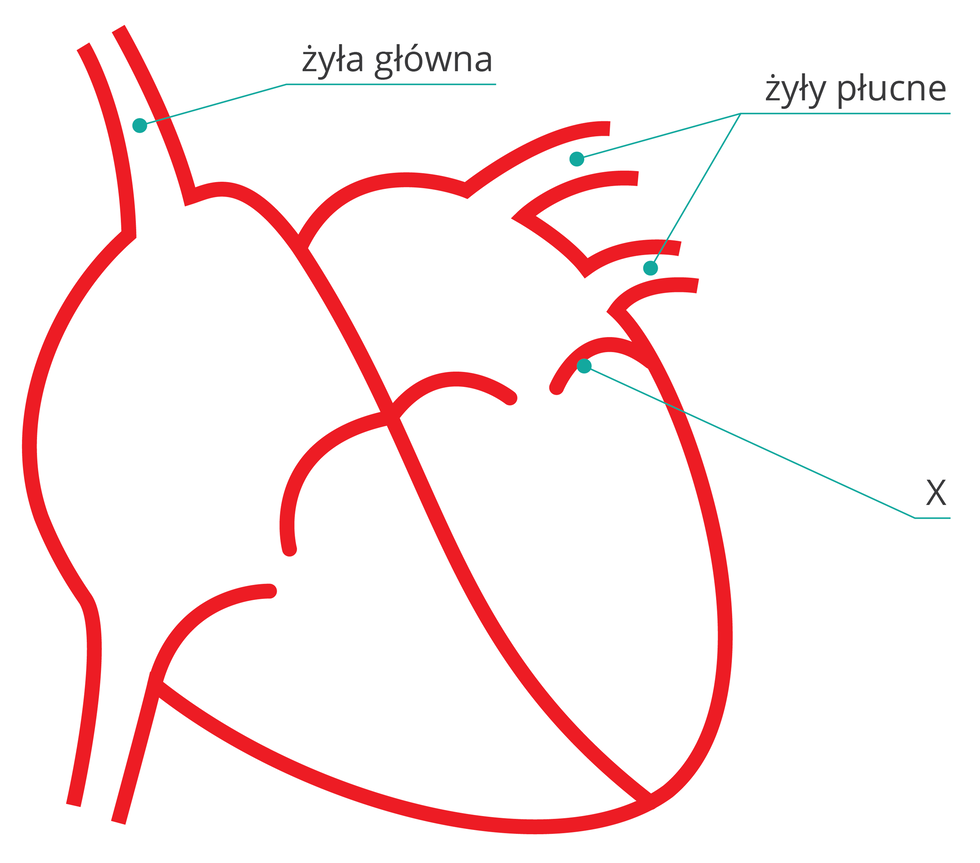 Zapobiega cofaniu się krwi do przedsionka.Kieruje krew z lewej komory do lewego przedsionka.Odpowiada za przepływ krwi z prawej komory do prawego przedsionka.Wysyła impulsy pobudzające komorę do skurczów.Zadanie3.Następnie na podstawie rysunku  i informacji w podręczniku wypisz do zeszytu 3 różnice między żyłą a tętnicą.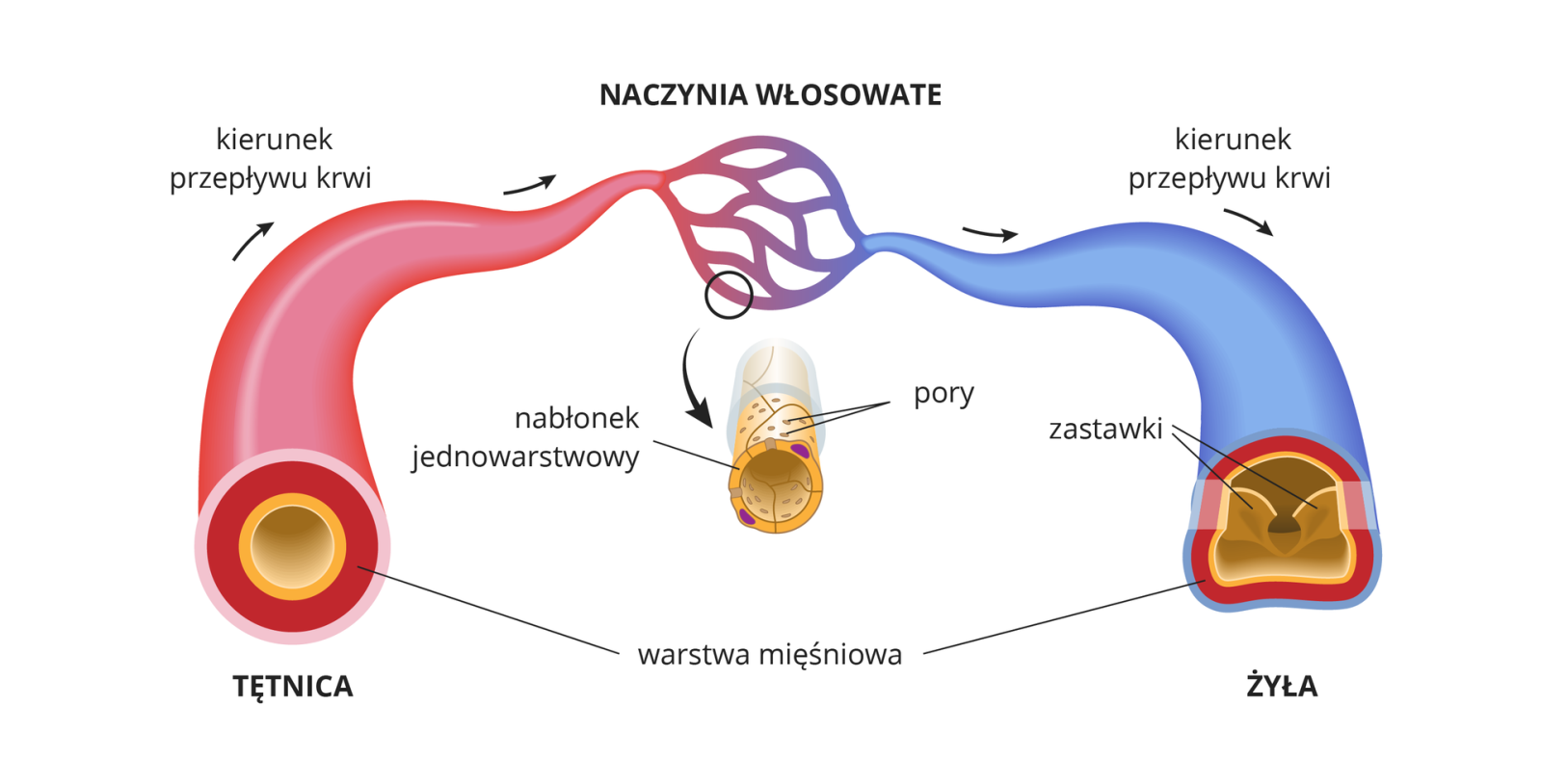 